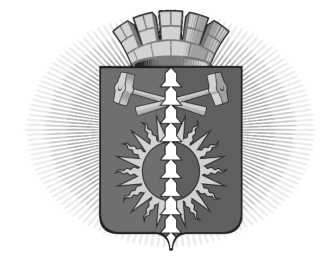 АДМИНИСТРАЦИЯ ГОРОДСКОГО ОКРУГАВЕРХНИЙ ТАГИЛПОСТАНОВЛЕНИЕПриложение к Порядку обращения родителей (законных представителей)обучающихся из числа отдельных категорий и (или) обучающихся с ОВЗ за получением денежной компенсации (новая редакция)Директору___________________________________                        (наименование образовательной организации)                     _____________________________________________                     _____________________________________________                                        (Ф.И.О.)                     от __________________________________________(Ф.И.О. родителя (законного представителя)                     _____________________________________________                     _____________________________________________                     проживающего ________________________________                     _____________________________________________                         (адрес регистрации, адрес проживания)                     _____________________________________________                                 (паспортные данные, СНИЛС)                     _____________________________________________ЗАЯВЛЕНИЕ    Прошу предоставить мне денежную компенсацию на:1. Обеспечение бесплатным одноразовым питанием обучающихся из числа отдельных категорий, осваивающих основные общеобразовательные программы с применением электронного обучения и дистанционных образовательных технологий: (нужное подчеркнуть)- дети-сироты;- дети, оставшихся без попечения родителей, лиц из числа детей-сирот и детей, оставшихся без попечения родителей, лиц, потерявших в период обучения обоих родителей или единственного родителя;- дети из семей, имеющих среднедушевой доход ниже величины прожиточного минимума, установленного в Свердловской области;- дети из многодетных семей.- дети лиц, принимающих (принимавших) участие в специальной военной операции на территориях Украины, Донецкой Народной Республики, Луганской Народной Республики, Запорожской области и Херсонской области, граждан Российской Федерации, Украины, Донецкой Народной Республики, Луганской Народной Республики, лиц без гражданства, постоянно проживающих на территориях Украины, Донецкой Народной Республики, Луганской Народной Республики, вынужденно покинувших территории Украины, Донецкой Народной Республики, Луганской Народной Республики, прибывших на территорию Российской Федерации в экстренном массовом порядке, детей граждан Российской Федерации, призванных на военную службу по мобилизации в Вооруженные Силы Российской Федерации в соответствии с Указом Президента Российской Федерации от 21 сентября 2022 года № 647 «Об объявлении частичной мобилизации в Российской Федерации»2. Обеспечение бесплатным двухразовым питанием обучающихся,осваивающих основные общеобразовательные программы с применением электронного обучения и дистанционных образовательных технологий: (нужное подчеркнуть)-дети с ограниченными возможностями здоровья;- ребенок-инвалид._______________________________________________________________________________,(Ф.И.О. ребенка)зарегистрированного по адресу ____________________________________________________,(полный адрес)проживающего по адресу _________________________________________________________,(полный адрес)контактный телефон _____________________________________________________________,путем   перечисления   компенсации   на   счет   в   кредитной организации_______________________________________________________________________________.        (указать наименование кредитной организации и номер счета)О   наступлении   обстоятельств, влекущих   изменение   размера   или прекращение выплаты компенсации, обязуюсь сообщить.Прилагаемые документы:1. _______________________________________________________________________________2. _______________________________________________________________________________3. _______________________________________________________________________________4. _______________________________________________________________________________«_____»  _________ 20__ г.                                  _______________________                                                                                        (подпись заявителя)    Я, _____________________________________________________________________________,(Ф.И.О.)даю согласие на использование и обработку моих персональных данных по существующим   технологиям обработки документов с целью предоставления денежной компенсации в следующем объеме:    1) фамилия, имя, отчество;    2) дата рождения;    3) адрес места жительства;4) контактный телефон;5) данные паспорта: серия, номер и дата выдачи паспорта, наименование органа, выдавшегопаспорт (иного документа, удостоверяющего личность);    6) адрес места жительства;    7) реквизиты банковского счета; 8) номер счета по вкладу (счета банковской карты);    9) сведения о среднедушевом доходе семьи.    Настоящее согласие на обработку персональных данных действует с момента подписания данного заявления на срок: бессрочно.    Отзыв   настоящего согласия в случаях, предусмотренных Федеральным законом   от   27   июля   2006 года № 152-ФЗ «О персональных данных», осуществляется на основании моего заявления.«__» _________ 20__ г.                                ____________________              (подпись)от 31.10.2023от 31.10.2023от 31.10.2023         № 999г. Верхний Тагилг. Верхний Тагилг. Верхний Тагилг. Верхний Тагилг. Верхний ТагилО внесении изменений в Порядок назначения и выплаты денежной компенсации на обеспечение бесплатным питанием отдельных категорий обучающихся, осваивающих основные общеобразовательные программы с применением электронного обучения и дистанционных образовательных технологий в муниципальных общеобразовательных организациях, расположенных на территории городского округа Верхний Тагил, утвержденный постановлением администрации городского округа Верхний Тагил от 14.04.2020 № 180 «О назначении, выплате и определении размера денежной компенсации на обеспечение бесплатным питанием отдельных категорий обучающихся, осваивающих основные общеобразовательные программы с применением электронного обучения и дистанционных образовательных технологий в муниципальных общеобразовательных организациях, расположенных на территории городского округа Верхний Тагил»О внесении изменений в Порядок назначения и выплаты денежной компенсации на обеспечение бесплатным питанием отдельных категорий обучающихся, осваивающих основные общеобразовательные программы с применением электронного обучения и дистанционных образовательных технологий в муниципальных общеобразовательных организациях, расположенных на территории городского округа Верхний Тагил, утвержденный постановлением администрации городского округа Верхний Тагил от 14.04.2020 № 180 «О назначении, выплате и определении размера денежной компенсации на обеспечение бесплатным питанием отдельных категорий обучающихся, осваивающих основные общеобразовательные программы с применением электронного обучения и дистанционных образовательных технологий в муниципальных общеобразовательных организациях, расположенных на территории городского округа Верхний Тагил»О внесении изменений в Порядок назначения и выплаты денежной компенсации на обеспечение бесплатным питанием отдельных категорий обучающихся, осваивающих основные общеобразовательные программы с применением электронного обучения и дистанционных образовательных технологий в муниципальных общеобразовательных организациях, расположенных на территории городского округа Верхний Тагил, утвержденный постановлением администрации городского округа Верхний Тагил от 14.04.2020 № 180 «О назначении, выплате и определении размера денежной компенсации на обеспечение бесплатным питанием отдельных категорий обучающихся, осваивающих основные общеобразовательные программы с применением электронного обучения и дистанционных образовательных технологий в муниципальных общеобразовательных организациях, расположенных на территории городского округа Верхний Тагил»О внесении изменений в Порядок назначения и выплаты денежной компенсации на обеспечение бесплатным питанием отдельных категорий обучающихся, осваивающих основные общеобразовательные программы с применением электронного обучения и дистанционных образовательных технологий в муниципальных общеобразовательных организациях, расположенных на территории городского округа Верхний Тагил, утвержденный постановлением администрации городского округа Верхний Тагил от 14.04.2020 № 180 «О назначении, выплате и определении размера денежной компенсации на обеспечение бесплатным питанием отдельных категорий обучающихся, осваивающих основные общеобразовательные программы с применением электронного обучения и дистанционных образовательных технологий в муниципальных общеобразовательных организациях, расположенных на территории городского округа Верхний Тагил»О внесении изменений в Порядок назначения и выплаты денежной компенсации на обеспечение бесплатным питанием отдельных категорий обучающихся, осваивающих основные общеобразовательные программы с применением электронного обучения и дистанционных образовательных технологий в муниципальных общеобразовательных организациях, расположенных на территории городского округа Верхний Тагил, утвержденный постановлением администрации городского округа Верхний Тагил от 14.04.2020 № 180 «О назначении, выплате и определении размера денежной компенсации на обеспечение бесплатным питанием отдельных категорий обучающихся, осваивающих основные общеобразовательные программы с применением электронного обучения и дистанционных образовательных технологий в муниципальных общеобразовательных организациях, расположенных на территории городского округа Верхний Тагил»В целях реализации постановления Правительства Свердловской области от 19 октября 2023 года №760-ПП «О внесении изменений в постановление Правительства Свердловской области от 19.04.2020 №232-ПП «Об установлении на территории Свердловской области денежной компенсации на обеспечение бесплатным питанием отдельных категорий обучающихся, осваивающих основные общеобразовательные программы с применением электронного обучения и дистанционных образовательных технологий», во исполнение приказа Министерства образования и молодежной политики Свердловской области от 25 октября 2023 года №1180-Д «О внесении изменений в приказ Министерства образования и молодежной политики Свердловской области от 10.04.2020 №360-Д «О назначении, выплате и определении размера денежной компенсации на обеспечение бесплатным питанием отдельных категорий обучающихся, осваивающих основные общеобразовательные программы с применением электронного обучения и дистанционных образовательных технологий в государственных образовательных организациях Свердловской области и обособленных структурных подразделениях государственных образовательных организаций Свердловской области, в отношении которых функции и полномочия учредителя осуществляются Министерством образования и молодежной политики Свердловской области, муниципальных общеобразовательных организациях, расположенных на территории Свердловской области, частных общеобразовательных организациях Свердловской области по имеющим государственную аккредитацию основным общеобразовательным программам», руководствуясь Уставом городского округа Верхний Тагил, Администрация городского округа Верхний ТагилПОСТАНОВЛЯЕТ:1. Внести в Порядок назначения и выплаты денежной компенсации на обеспечение бесплатным питанием отдельных категорий обучающихся, осваивающих основные общеобразовательные программы с применением электронного обучения и дистанционных образовательных технологий в муниципальных общеобразовательных организациях, расположенных на территории городского округа Верхний Тагил, утвержденный постановлением администрации городского округа Верхний Тагил от 14.04.2020 № 180 «О назначении, выплате и определении размера денежной компенсации на обеспечение бесплатным питанием отдельных категорий обучающихся, осваивающих основные общеобразовательные программы с применением электронного обучения и дистанционных образовательных технологий в муниципальных общеобразовательных организациях, расположенных на территории городского округа Верхний Тагил», следующие изменения:1) пункт 1 раздела 1 изложить в следующей редакции:«Настоящий порядок определяет механизм назначения и выплаты денежной компенсации на обеспечение бесплатным одноразовым питанием   обучающихся (детей-сирот, детей, оставшихся без попечения родителей, лиц из числа детей-сирот и детей, оставшихся без попечения родителей, лиц, потерявших в период обучения обоих родителей или единственного родителя, детей из семей, имеющих среднедушевой доход ниже величины прожиточного минимума, установленного в Свердловской области, и детей из многодетных семей, детей лиц, принимающих (принимавших) участие в специальной военной операции на территориях Украины, Донецкой Народной Республики, Луганской Народной Республики, Запорожской области и Херсонской области, граждан Российской Федерации, Украины, Донецкой Народной Республики, Луганской Народной Республики, лиц без гражданства, постоянно проживающих на территориях Украины, Донецкой Народной Республики, Луганской Народной Республики, вынужденно покинувших территории Украины, Донецкой Народной Республики, Луганской Народной Республики, прибывших на территорию Российской Федерации в экстренном массовом порядке, детей граждан Российской Федерации, призванных на военную службу по мобилизации в Вооруженные Силы Российской Федерации в соответствии с Указом Президента Российской Федерации от 21 сентября 2022 года № 647 «Об объявлении частичной мобилизации в Российской Федерации») (далее  - обучающиеся из числа отдельных категорий) и обеспечение бесплатным двухразовым питанием обучающихся с ограниченными возможностями здоровья, в том числе детей-инвалидов (далее - обучающиеся с ОВЗ), осваивающих основные общеобразовательные программы с применением электронного обучения и дистанционных образовательных технологий (далее - денежная компенсация) в муниципальных общеобразовательных организациях, расположенных на территории городского округа Верхний Тагил (далее - образовательные организации), порядок обращения родителей (законных представителей) обучающихся из числа отдельных категорий и (или) обучающихся с ОВЗ за получением денежной компенсации, порядок организации выплаты денежной компенсации».2) пункт 2 раздела 1 дополнить:«Денежная компенсация устанавливается на обеспечение бесплатным одноразовым питанием в период до 1 июля 2024 года детей лиц, принимающих (принимавших) участие в специальной военной операции на территориях Украины, Донецкой Народной Республики, Луганской Народной Республики, Запорожской области и Херсонской области, граждан Российской Федерации, Украины, Донецкой Народной Республики, Луганской Народной Республики, лиц без гражданства, постоянно проживающих на территориях Украины, Донецкой Народной Республики, Луганской Народной Республики, вынужденно покинувших территории Украины, Донецкой Народной Республики, Луганской Народной Республики, прибывших на территорию Российской Федерации в экстренном массовом порядке, детей граждан Российской Федерации, призванных на военную службу по мобилизации в Вооруженные Силы Российской Федерации в соответствии с Указом Президента Российской Федерации от 21 сентября 2022 года № 647 «Об объявлении частичной мобилизации в Российской Федерации». 3) приложение к Порядку обращения родителей (законных представителей) обучающихся из числа отдельных категорий и (или) обучающихся с ОВЗ за получением денежной компенсации изложить в новой редакции (прилагается).2. Контроль за исполнением настоящего постановления возложить на заместителя главы по социальным вопросам Упорову И.Г.3. Настоящее постановление распространяется на правоотношения, возникшие с 1 сентября 2023 года.Настоящее Постановление опубликовать на официальном сайте городского округа Верхний Тагил в сети интернет (www.go-vtagil.ru).В целях реализации постановления Правительства Свердловской области от 19 октября 2023 года №760-ПП «О внесении изменений в постановление Правительства Свердловской области от 19.04.2020 №232-ПП «Об установлении на территории Свердловской области денежной компенсации на обеспечение бесплатным питанием отдельных категорий обучающихся, осваивающих основные общеобразовательные программы с применением электронного обучения и дистанционных образовательных технологий», во исполнение приказа Министерства образования и молодежной политики Свердловской области от 25 октября 2023 года №1180-Д «О внесении изменений в приказ Министерства образования и молодежной политики Свердловской области от 10.04.2020 №360-Д «О назначении, выплате и определении размера денежной компенсации на обеспечение бесплатным питанием отдельных категорий обучающихся, осваивающих основные общеобразовательные программы с применением электронного обучения и дистанционных образовательных технологий в государственных образовательных организациях Свердловской области и обособленных структурных подразделениях государственных образовательных организаций Свердловской области, в отношении которых функции и полномочия учредителя осуществляются Министерством образования и молодежной политики Свердловской области, муниципальных общеобразовательных организациях, расположенных на территории Свердловской области, частных общеобразовательных организациях Свердловской области по имеющим государственную аккредитацию основным общеобразовательным программам», руководствуясь Уставом городского округа Верхний Тагил, Администрация городского округа Верхний ТагилПОСТАНОВЛЯЕТ:1. Внести в Порядок назначения и выплаты денежной компенсации на обеспечение бесплатным питанием отдельных категорий обучающихся, осваивающих основные общеобразовательные программы с применением электронного обучения и дистанционных образовательных технологий в муниципальных общеобразовательных организациях, расположенных на территории городского округа Верхний Тагил, утвержденный постановлением администрации городского округа Верхний Тагил от 14.04.2020 № 180 «О назначении, выплате и определении размера денежной компенсации на обеспечение бесплатным питанием отдельных категорий обучающихся, осваивающих основные общеобразовательные программы с применением электронного обучения и дистанционных образовательных технологий в муниципальных общеобразовательных организациях, расположенных на территории городского округа Верхний Тагил», следующие изменения:1) пункт 1 раздела 1 изложить в следующей редакции:«Настоящий порядок определяет механизм назначения и выплаты денежной компенсации на обеспечение бесплатным одноразовым питанием   обучающихся (детей-сирот, детей, оставшихся без попечения родителей, лиц из числа детей-сирот и детей, оставшихся без попечения родителей, лиц, потерявших в период обучения обоих родителей или единственного родителя, детей из семей, имеющих среднедушевой доход ниже величины прожиточного минимума, установленного в Свердловской области, и детей из многодетных семей, детей лиц, принимающих (принимавших) участие в специальной военной операции на территориях Украины, Донецкой Народной Республики, Луганской Народной Республики, Запорожской области и Херсонской области, граждан Российской Федерации, Украины, Донецкой Народной Республики, Луганской Народной Республики, лиц без гражданства, постоянно проживающих на территориях Украины, Донецкой Народной Республики, Луганской Народной Республики, вынужденно покинувших территории Украины, Донецкой Народной Республики, Луганской Народной Республики, прибывших на территорию Российской Федерации в экстренном массовом порядке, детей граждан Российской Федерации, призванных на военную службу по мобилизации в Вооруженные Силы Российской Федерации в соответствии с Указом Президента Российской Федерации от 21 сентября 2022 года № 647 «Об объявлении частичной мобилизации в Российской Федерации») (далее  - обучающиеся из числа отдельных категорий) и обеспечение бесплатным двухразовым питанием обучающихся с ограниченными возможностями здоровья, в том числе детей-инвалидов (далее - обучающиеся с ОВЗ), осваивающих основные общеобразовательные программы с применением электронного обучения и дистанционных образовательных технологий (далее - денежная компенсация) в муниципальных общеобразовательных организациях, расположенных на территории городского округа Верхний Тагил (далее - образовательные организации), порядок обращения родителей (законных представителей) обучающихся из числа отдельных категорий и (или) обучающихся с ОВЗ за получением денежной компенсации, порядок организации выплаты денежной компенсации».2) пункт 2 раздела 1 дополнить:«Денежная компенсация устанавливается на обеспечение бесплатным одноразовым питанием в период до 1 июля 2024 года детей лиц, принимающих (принимавших) участие в специальной военной операции на территориях Украины, Донецкой Народной Республики, Луганской Народной Республики, Запорожской области и Херсонской области, граждан Российской Федерации, Украины, Донецкой Народной Республики, Луганской Народной Республики, лиц без гражданства, постоянно проживающих на территориях Украины, Донецкой Народной Республики, Луганской Народной Республики, вынужденно покинувших территории Украины, Донецкой Народной Республики, Луганской Народной Республики, прибывших на территорию Российской Федерации в экстренном массовом порядке, детей граждан Российской Федерации, призванных на военную службу по мобилизации в Вооруженные Силы Российской Федерации в соответствии с Указом Президента Российской Федерации от 21 сентября 2022 года № 647 «Об объявлении частичной мобилизации в Российской Федерации». 3) приложение к Порядку обращения родителей (законных представителей) обучающихся из числа отдельных категорий и (или) обучающихся с ОВЗ за получением денежной компенсации изложить в новой редакции (прилагается).2. Контроль за исполнением настоящего постановления возложить на заместителя главы по социальным вопросам Упорову И.Г.3. Настоящее постановление распространяется на правоотношения, возникшие с 1 сентября 2023 года.Настоящее Постановление опубликовать на официальном сайте городского округа Верхний Тагил в сети интернет (www.go-vtagil.ru).В целях реализации постановления Правительства Свердловской области от 19 октября 2023 года №760-ПП «О внесении изменений в постановление Правительства Свердловской области от 19.04.2020 №232-ПП «Об установлении на территории Свердловской области денежной компенсации на обеспечение бесплатным питанием отдельных категорий обучающихся, осваивающих основные общеобразовательные программы с применением электронного обучения и дистанционных образовательных технологий», во исполнение приказа Министерства образования и молодежной политики Свердловской области от 25 октября 2023 года №1180-Д «О внесении изменений в приказ Министерства образования и молодежной политики Свердловской области от 10.04.2020 №360-Д «О назначении, выплате и определении размера денежной компенсации на обеспечение бесплатным питанием отдельных категорий обучающихся, осваивающих основные общеобразовательные программы с применением электронного обучения и дистанционных образовательных технологий в государственных образовательных организациях Свердловской области и обособленных структурных подразделениях государственных образовательных организаций Свердловской области, в отношении которых функции и полномочия учредителя осуществляются Министерством образования и молодежной политики Свердловской области, муниципальных общеобразовательных организациях, расположенных на территории Свердловской области, частных общеобразовательных организациях Свердловской области по имеющим государственную аккредитацию основным общеобразовательным программам», руководствуясь Уставом городского округа Верхний Тагил, Администрация городского округа Верхний ТагилПОСТАНОВЛЯЕТ:1. Внести в Порядок назначения и выплаты денежной компенсации на обеспечение бесплатным питанием отдельных категорий обучающихся, осваивающих основные общеобразовательные программы с применением электронного обучения и дистанционных образовательных технологий в муниципальных общеобразовательных организациях, расположенных на территории городского округа Верхний Тагил, утвержденный постановлением администрации городского округа Верхний Тагил от 14.04.2020 № 180 «О назначении, выплате и определении размера денежной компенсации на обеспечение бесплатным питанием отдельных категорий обучающихся, осваивающих основные общеобразовательные программы с применением электронного обучения и дистанционных образовательных технологий в муниципальных общеобразовательных организациях, расположенных на территории городского округа Верхний Тагил», следующие изменения:1) пункт 1 раздела 1 изложить в следующей редакции:«Настоящий порядок определяет механизм назначения и выплаты денежной компенсации на обеспечение бесплатным одноразовым питанием   обучающихся (детей-сирот, детей, оставшихся без попечения родителей, лиц из числа детей-сирот и детей, оставшихся без попечения родителей, лиц, потерявших в период обучения обоих родителей или единственного родителя, детей из семей, имеющих среднедушевой доход ниже величины прожиточного минимума, установленного в Свердловской области, и детей из многодетных семей, детей лиц, принимающих (принимавших) участие в специальной военной операции на территориях Украины, Донецкой Народной Республики, Луганской Народной Республики, Запорожской области и Херсонской области, граждан Российской Федерации, Украины, Донецкой Народной Республики, Луганской Народной Республики, лиц без гражданства, постоянно проживающих на территориях Украины, Донецкой Народной Республики, Луганской Народной Республики, вынужденно покинувших территории Украины, Донецкой Народной Республики, Луганской Народной Республики, прибывших на территорию Российской Федерации в экстренном массовом порядке, детей граждан Российской Федерации, призванных на военную службу по мобилизации в Вооруженные Силы Российской Федерации в соответствии с Указом Президента Российской Федерации от 21 сентября 2022 года № 647 «Об объявлении частичной мобилизации в Российской Федерации») (далее  - обучающиеся из числа отдельных категорий) и обеспечение бесплатным двухразовым питанием обучающихся с ограниченными возможностями здоровья, в том числе детей-инвалидов (далее - обучающиеся с ОВЗ), осваивающих основные общеобразовательные программы с применением электронного обучения и дистанционных образовательных технологий (далее - денежная компенсация) в муниципальных общеобразовательных организациях, расположенных на территории городского округа Верхний Тагил (далее - образовательные организации), порядок обращения родителей (законных представителей) обучающихся из числа отдельных категорий и (или) обучающихся с ОВЗ за получением денежной компенсации, порядок организации выплаты денежной компенсации».2) пункт 2 раздела 1 дополнить:«Денежная компенсация устанавливается на обеспечение бесплатным одноразовым питанием в период до 1 июля 2024 года детей лиц, принимающих (принимавших) участие в специальной военной операции на территориях Украины, Донецкой Народной Республики, Луганской Народной Республики, Запорожской области и Херсонской области, граждан Российской Федерации, Украины, Донецкой Народной Республики, Луганской Народной Республики, лиц без гражданства, постоянно проживающих на территориях Украины, Донецкой Народной Республики, Луганской Народной Республики, вынужденно покинувших территории Украины, Донецкой Народной Республики, Луганской Народной Республики, прибывших на территорию Российской Федерации в экстренном массовом порядке, детей граждан Российской Федерации, призванных на военную службу по мобилизации в Вооруженные Силы Российской Федерации в соответствии с Указом Президента Российской Федерации от 21 сентября 2022 года № 647 «Об объявлении частичной мобилизации в Российской Федерации». 3) приложение к Порядку обращения родителей (законных представителей) обучающихся из числа отдельных категорий и (или) обучающихся с ОВЗ за получением денежной компенсации изложить в новой редакции (прилагается).2. Контроль за исполнением настоящего постановления возложить на заместителя главы по социальным вопросам Упорову И.Г.3. Настоящее постановление распространяется на правоотношения, возникшие с 1 сентября 2023 года.Настоящее Постановление опубликовать на официальном сайте городского округа Верхний Тагил в сети интернет (www.go-vtagil.ru).Глава городского округаВерхний ТагилГлава городского округаВерхний ТагилВ.Г. КириченкоВ.Г. Кириченко